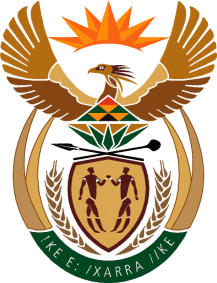 MINISTRY: PUBLIC SERVICE AND ADMINISTRATIONREPUBLIC OF SOUTH AFRICANATIONAL ASSEMBLYQUESTION FOR WRITTEN REPLY DATE:		21 OCTOBER 2022QUESTION NO.: 	3750.		Ms R N Komane (EFF) to ask the Minister of Public Service and Administration:What are the reasons that the toll-free number for reporting corruption to his department has gone unanswered for the past three months?	       NW4638EREPLY: 	The toll-free number for reporting corruption in Government as per Cabinet decision is 0800 701 701 and it operates from 08h00-04h30, five (5) days per week. According to the records, the toll-free number (0800 701 701) was in full service for the last three months. At least 324 complaints were registered in the past three months of the second quarter of 2022/23 financial year as indicated in the table below.Table 1: Complaints reported through the NACH during the first and second quarter of 2022/2023 financial year  End Q1Q1Q1Q1Q2 Q2 Q2 ProvincesApr-22Apr-22May-22June-22July-22Aug-22Sep-22TOTALEastern Cape122432012Free State20001104Gauteng913139561860KZN133500413Limpopo144331214Mpumalanga533001211North West522111515Northern Cape11111105Western Cape533411114Public Entity62969653253362331National Departments33525231204875260Grand Total1251791791116095169739